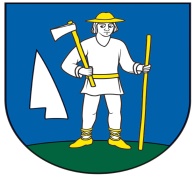   		 		OBEC RENČIŠOVObecný úrad, Renčišov č. 11, 082 63 p. JarovniceZVEREJNENIEelektronickej adresy Obce Renčišov pre voľby do orgánov samosprávy obcía voľby do orgánov samosprávnych krajov v roku 2022V súlade s § 169 ods. 3 a § 170 ods. 3 zákona č. 180/2014 Z. z. o podmienkach výkonuvolebného práva a o zmene a doplnení niektorých zákonov v znení neskorších predpisov Obec Renčišov zverejňujepre voľby do orgánov samospráv obcí a voľby do orgánov samosprávnych krajov, ktorésa budú konať dňa 29. októbra 2022 elektronickú adresu :obec.rencisov@post.skna doručenie :- oznámenia o delegovaní člena a náhradníka do miestnej volebnej komisie- oznámenia o delegovaní člena a náhradníka do okrskových volebných komisií
V Renčišove, 15. júla 2022Miroslav Paločkostarosta obce